Załącznik nr 2________________________________________________________________________________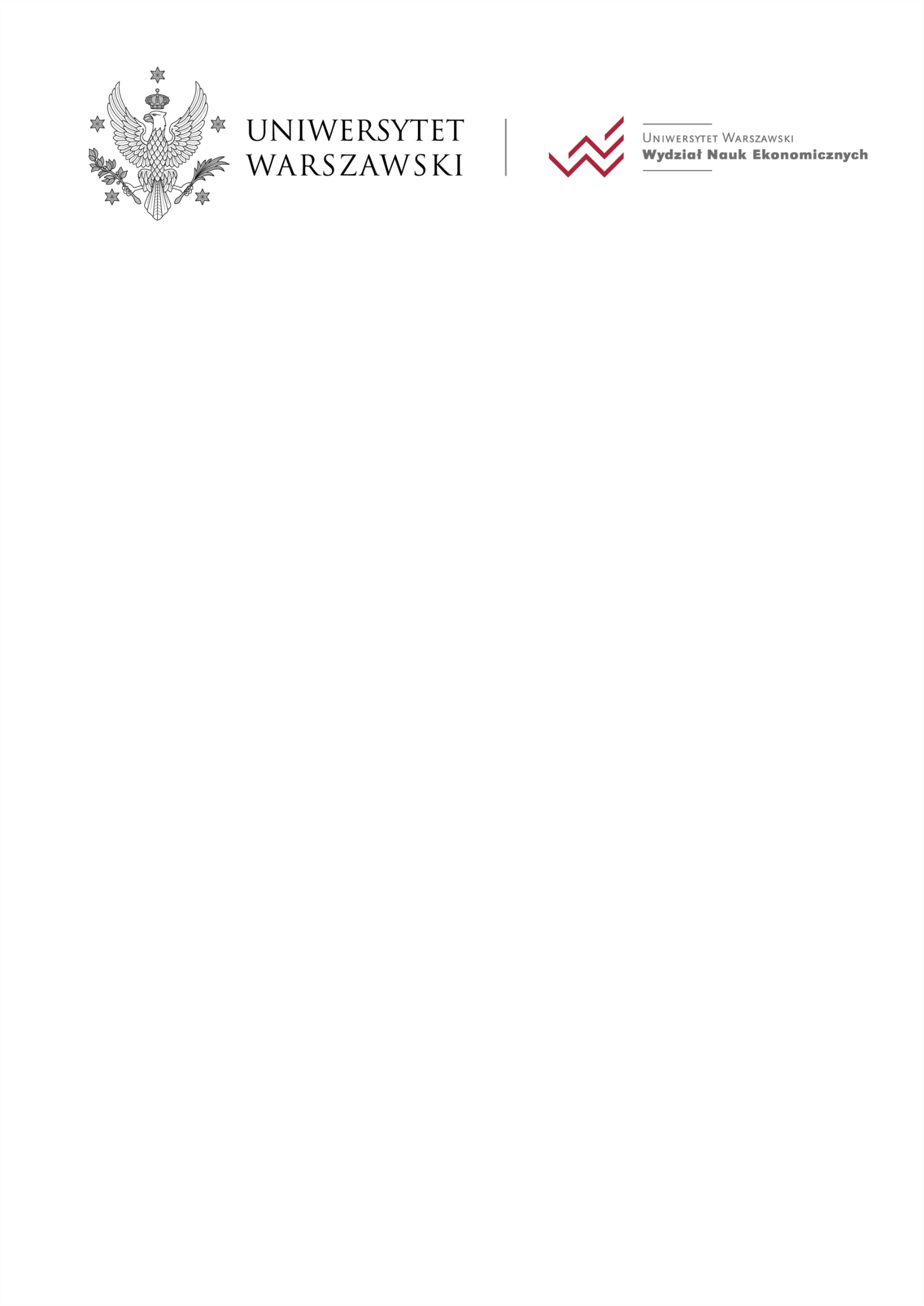 Ramowy program praktyki Pana/Pani…………..........................................................................Studentki/-a Wydziału Nauk Ekonomicznych Uniwersytetu Warszawskiego, nr indeksu………………., rok studiów….....kierunek studiów……………………………..specjalność………………...…………...……w …………………….…………………………………………………………..……… Organizator praktyki) – ................................................................................................................. (Biuro/Departament/Wydział)w okresie od dnia …… 20… r. do dnia…..…..…20… r.  w łącznym wymiarze ………….godzin.Zakres obowiązków studenta odbywającego praktykę:……………………………………………………………………………………………………………………………………………………………………………………………………………………………………………………………………………………………………………………………………………………………………………………………………………………………………………………………………………………………………………………………………………………………………………………………………………………………………………….…………………………………………….                                           ……………………………..…………………..Opiekun Praktyk WNE UW                                                                 Organizator praktyki………………………………………..………..                                                                       Praktykantka/praktykant 